ПОСТАНОВЛЕНИЕГлавы муниципального образованияот  25 февраля  2016 года        			                                    № 01-сО проведении публичных слушаний по проекту Решения Совета депутатов муниципального образования "Маловоложикьинское" "Об утверждении отчета об исполнении бюджета муниципального образования "Маловоложикьинское" за 2015 год"       В соответствии с Положением о порядке организации и проведения публичных слушаний на территории муниципального образования "Маловоложикьинское", утвержденным Решением Совета депутатов муниципального образования "Маловоложикьинское" от 09.06.2006г. № 7.6 ПОСТАНОВЛЯЮ:1. Провести публичные слушания по проекту решения Совета депутатов муниципального образования "Маловоложикьинское" "Об утверждении отчета об исполнении бюджета муниципального образования "Маловоложикьинское" за 2015 год" (далее – проект решения) в форме слушаний в органе местного самоуправления муниципального образования "Маловоложикьинское" в помещении Администрации муниципального образования "Маловоложикьинское"  11 марта 2016 года в 14 часов с участием представителей общественности.2. Определить порядок ознакомления с проектом решения путем размещения указанных проектов в помещении Администрации муниципального образования "Маловоложикьинское".3. Установить, что предложения и замечания к проекту решения представляются в Совет депутатов муниципального образования "Маловоложикьинское" по адресу: УР, Можгинский район, с. Малая  Воложикья, ул. Центральная площадь, д.5 в срок до 04 марта  2016 года.4. Предложения и замечания к проекту решения направляются на имя Главы муниципального образования в письменном виде и должны содержать:фамилию, имя, отчество и адрес места жительства гражданина – автора замечаний и предложений, дату направления замечаний и предложений и собственноручную подпись гражданина (наименование и адрес места нахождения организации – автора замечаний и предложений, дату направления замечаний и предложений и собственноручную подпись руководителя организации);при направлении предложений и замечаний от группы граждан – протокол собрания граждан с указанием фамилии, имя, отчества и адрес места жительства гражданина – представителя группы граждан;номер статьи проекта решения, в которую вносятся замечания и предложения;формулировку собственной редакции тех положений проекта решения, в которые вносятся замечания и предложения.5. Для рассмотрения предложений и замечаний к проектам решений образовать комиссию в составе депутатского корпуса муниципального образования "Маловоложикьинское" под председательством Главы муниципального образования Городиловой А.А..6. Комиссии совместно с авторами поступивших предложений и замечаний к проектам решений организовать их рассмотрение и в срок до 04 марта 2016 года представить указанные предложения и замечания на рассмотрение Совета депутатов муниципального образования "Маловоложикьинское".7. Ответственность за подготовку и проведение публичных слушаний оставляю за собой.Глава муниципального образования"Маловоложикьинское"							А.А. Городилова                   Совет депутатов     муниципального образования«Маловоложикьинское»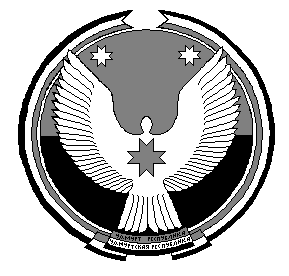             «Вуж Тылой»муниципал кылдэтысьдепутатъёслэн Кенешсы